                                                                                                           Сертифицирана по ISO 9001: 2015        2300  Перник  ,  пл. ”Св. Иван Рилски ” 1А ; тел: 076 / 602 933; факс: 076 / 603 890ОБРАЗЕЦ № 4Д  Е  К  Л  А  Р  А  Ц  И  Япо чл. 39, ал. 3, т. 1, б. „д“ от ППЗОПДолуподписаният /ата/: ............................................................................................................с(собствено, бащино, фамилно име)в качеството си на ......................................................................................................................(длъжност)на .................................................................................................................................................,(наименованието на участника/подизпълнителя – юридическо лице)Д Е К Л А Р И Р А М, ЧЕ:При изготвяне на офертата за обществена поръчка с предмет: „Изготвяне оценка на съответствието на инвестиционните проекти, упражняване на строителен надзор на обект Инженеринг за ремонт на тротоарна настилка на ул. "Софийско шосе", град Перник“ съм спазил задълженията свързани с данъци и осигуровки, опазване на околната среда, закрила на заетостта и условията на труд.Известна ми е отговорността по чл. 313 от Наказателния кодекс за посочване на неверни данни.Дата: ..............................                                                     Декларатор: ................................                                                                                                                                                         /подпис/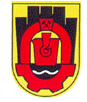 